Each teacher bringing a class must submit this form for his/her own class.Please return as soon as possible.VCU Center for Economic EducationVirginia Council on Economic EducationMini-Economy Market DayMarket Day Information Sheet(EACH TEACHER MUST REGISTER SEPARATELY)Teacher’s Name_______________________________________________________________Name of School_______________________________________________________________Grade ______________________________________________________________________Name of Mini-Economy________________________________________________________Number of Students___________________________________________________________Confirm Number of businesses_*________________________________________________				                *(Minimum of 3 students per business)  Total Number of accompanying adults_*_________________________________________________                                *(helpers/chaperones + teacher + bus driver = 8 Maximum number of adults per class)      Please return this form to:   PAGE RITTER     				                                  EMAIL: fpritter@vcu.edu              FAX:  804/828-7215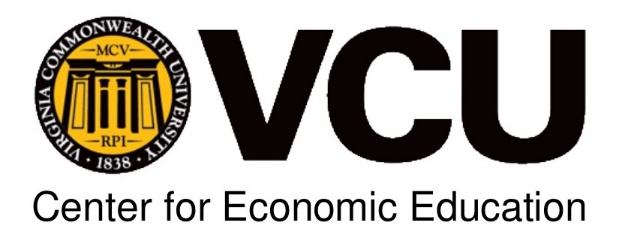 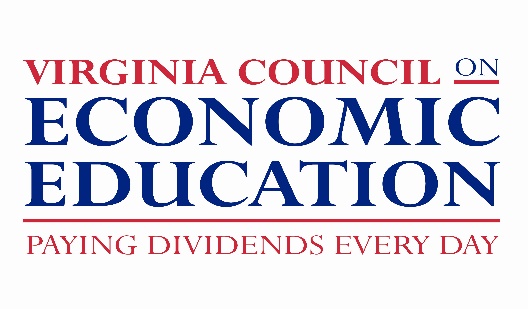 12-6-2016